COMITÉ DE EMPRESA 2019UNIÓN GENERAL DE TRABAJADORES (UGT)COLEGIO ESPECIALISTAS Y NO CUALIFICADOS:JOSÉ Mª MERENCIO SEÑORMARÍA JESÚS SÁNCHEZ DE BENITOISABEL REY LAZCANOJUAN MANUEL RODRÍGUEZ GUERREROLUIS ALBERTO LARRIBA CABEZUDOREYES VACAS DE LA TORREDANIEL FERNÁNDEZ LAZCANOMARIANO MARCOS GÓMEZESTHER RÓDENAS GARCÍAJOSÉ GUSTAVO MARCOS GÓMEZJUAN MANUEL MARCOS GUITIERREZFÉLIX MARCOS MARTÍNEZJAVIER MINGUEZ CAMARILLOJOSÉ HITA ALCAZARISMAEL CAMARILLO MONEDEROMARGARITA GARCÍA BLANCO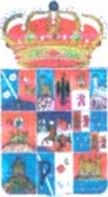 COLEGIO TÉCNICOS Y ADMINISTRATIVOS:MARÍA LUZ VALLO GARCÍAMARÍA JOSÉ GIL GILCENTRAL SINDICAL INDEPENDIENTE Y DE FUNCIONARIOS (CSI-F)COLEGIO ESPECIALISTAS Y NO CUALIFICADOS:ANDRÉS ARROYO SORIAJOSÉ CARLOS CAMARILLO ESCUDEROJOSÉ VILLAVERDE HERRAIZCARLOS MARTÍNEZ MARIGIL03 de mayo de 2019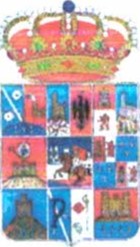 UNIÓN SINDICAL OBRERA (U.S.O.)COLEGIO ESPECIALISTAS Y NO CUALIFICADOS:MIGUEL ÁNGEL LÓPEZ HERREROSEMILIO GARCÍA ESTÉBANJESÚS ÁNGEL SÁIZ VIANAFIDEL PÉREZ HERRAÍZCOLEGIO TÉCNICOS Y ADMINISTRATIVOS:JACINTO GARCÍA LLORENTE Alta Delegado 28-05-2019FRANCISCO ZAPATA SIMÓN Alta Delegado 28-05-2019JOSÉ PAREJA SÁNCHEZFERNANDO GÓMEZ CUBEROJULIO DE LA MORENA GARZÓN